Name: _____________________________________ Period# ____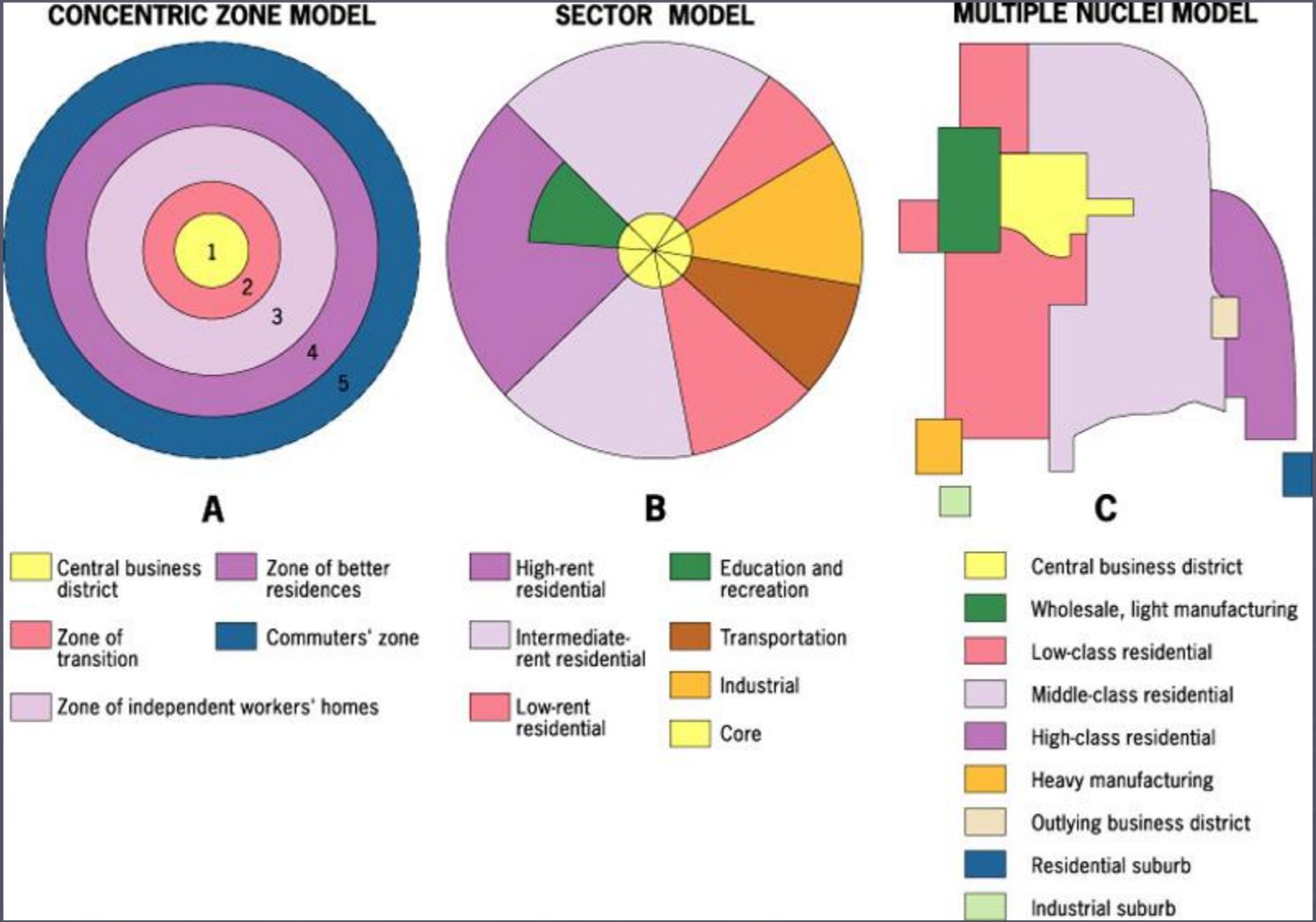 Directions: Fill-in the information for each of the following Urban Models. Use the link on the class website STATION 1 Concentric (Burgess) ModelName: _____________________________________ Period# ____Directions: Fill-in the information for each of the following Urban Models. Use the link on the class websiteSTATION 2Sector (Hoyt) ModelName: _____________________________________ Period# ____Directions: Fill-in the information for each of the following Urban Models. Use the link on the class websiteSTATION 3Multiple Nuclei  ModelName: _____________________________________ Period# ____Directions: Fill-in the information for each of the following Urban Models. Use the link on the class websiteSTATION 4Name: _____________________________________ Period# ____Directions: Fill-in the information for each of the following Urban Models. Use the link on the class websiteSTATION 5Name: _____________________________________ Period# ____Directions: Fill-in the information for each of the following Urban Models. Use the link on the class websiteSTATION 6Name: _____________________________________ Period# ____Directions: Fill-in the information for each of the following Urban Models. Use the link on the class websiteSTATION 7Creator:Year Created:Model Definition:Describe each of the 5 ZonesCentral Business DistrictTransition ZoneLow Income ResidentialMiddle Income ResidentialCommuter/High Income ResidentialAssumptionsCriticisms/ProblemsCreator:Year Created:Model Definition:AssumptionsCriticisms/ProblemsCreator:Year Created:Model Definition:AssumptionsCriticisms/ProblemsModel Name: Galactic Model Creator:History of Model:Pros of Model: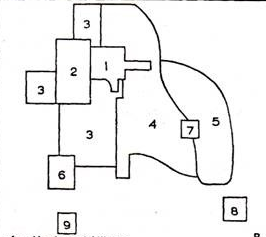 History of Model:Pros of Model:Description of Model/How it Explains City Structure:Cons of Model:Model Name: South American City OR Griffin-Ford ModelModel Creator:History of Model:Pros of Model: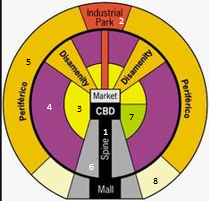 History of Model:Pros of Model:Description of Model/How it Explains City Structure:Cons f Model:Additional Questions: Who lives in the zone furthers from the center?What is disamenity sector?What is a shantytown?Where do the rich people live?Additional Questions: Who lives in the zone furthers from the center?What is disamenity sector?What is a shantytown?Where do the rich people live?Additional Questions: Who lives in the zone furthers from the center?What is disamenity sector?What is a shantytown?Where do the rich people live?Model Name: African ModelModel Creator:History of Model:Pros of Model: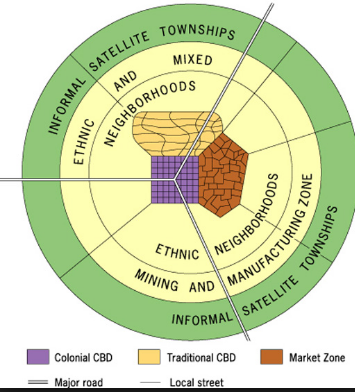 History of Model:Pros of Model:Description of Model/How it Explains City Structure:Cons of Model:Additional Questions: How many CBDs are there? Which is more influential?Which class of people live in the periphery (further away from the center)?Additional Questions: How many CBDs are there? Which is more influential?Which class of people live in the periphery (further away from the center)?Additional Questions: How many CBDs are there? Which is more influential?Which class of people live in the periphery (further away from the center)?Model Name(s): Southeast Asian Model OR McGee ModelModel Creator:History of Model:Pros of Model: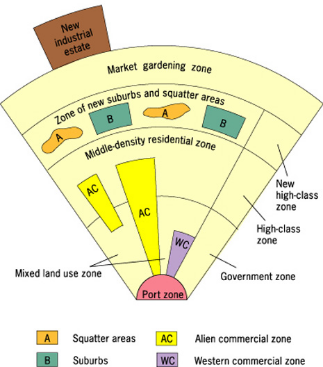 History of Model:Pros of Model:Description of Model/How it Explains City Structure:Cons of Model:Additional Questions:How is the focal point of this model different from all the other models?Where are the poorest people living in relation to the focal point of the city?Additional Questions:How is the focal point of this model different from all the other models?Where are the poorest people living in relation to the focal point of the city?Additional Questions:How is the focal point of this model different from all the other models?Where are the poorest people living in relation to the focal point of the city?